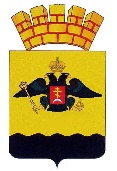 РЕШЕНИЕГОРОДСКОЙ ДУМЫ МУНИЦИПАЛЬНОГО ОБРАЗОВАНИЯ ГОРОД НОВОРОССИЙСК от _________________						                                   № ____  г. НовороссийскОб утверждении Положения о составе, порядке подготовки генерального плана городского округа муниципального образования город Новороссийск, внесения в него изменений, о составе, порядке подготовки планов его реализацииВ соответствии с частью 2 статьи 18 Градостроительного кодекса Российской Федерации, статьей 16 Федерального закона от 6 октября 2003 года   № 131-ФЗ «Об общих принципах организации местного самоуправления в Российской Федерации», Законом Краснодарского края от 21 июля 2008 года № 1540-КЗ «Градостроительный кодекс Краснодарского края», руководствуясь, Уставом муниципального образования город Новороссийск, городская Дума муниципального образования город Новороссийск, решила:1. Утвердить Положение о составе, порядке подготовки генерального плана городского округа муниципального образования город Новороссийск, внесения в него изменений, о составе, порядке подготовки планов его реализации (прилагается). 2. Отделу информационной политики и средств массовой информации опубликовать настоящее решение в печатном бюллетене «Вестник муниципального образования город Новороссийск» и разместить на официальном сайте администрации муниципального образования город Новороссийск.3. Контроль за выполнением настоящего решения возложить на председателя комитета городской Думы по вопросам жилищно-коммунального хозяйства и градостроительной политики И.Г. Канакиди и заместителя главы муниципального образования Д.К. Меланиди.4. Решение вступает в силу со дня его официального опубликования.Глава муниципального образования	       Председатель городской Думыгорода Новороссийска                            _______________А.В. Кравченко                      ______________ А.В. ШаталовПриложениеУТВЕРЖДЕНОрешением городской Думой муниципального образования город Новороссийскот  ________ № ___________ПОЛОЖЕНИЕо составе, порядке подготовки генерального плана городского округа муниципального образования город Новороссийск, внесения в него изменений, о составе, порядке подготовки планов его реализации1. Общие положения1.1. Настоящее Положение о составе, порядке подготовки генерального плана городского округа муниципального образования город Новороссийск, внесения в него изменений, о составе, порядке подготовки плана его реализации (далее – Положение) устанавливает состав и порядок подготовки генерального плана городского округа муниципального образования город Новороссийск, порядок подготовки и внесения в него изменений, а также состав и порядок подготовки плана его реализации.1.2. Генеральный план городского округа муниципального образования город Новороссийск (далее – Генеральный план) – основной документ территориального планирования городского округа муниципального образования город Новороссийск, определяющий перспективу его развития исходя из совокупности социальных, экономических, экологических и иных факторов в целях обеспечения устойчивого комплексного развития территорий городского округа, развития инженерной, транспортной и социальной инфраструктур, обеспечения учета интересов граждан и их объединений. 1.3. Генеральный план содержит:1)  положение о территориальном планировании;2) карту планируемого размещения объектов местного значения городского округа;3) карту границ населенных пунктов (в том числе границ образуемых населенных пунктов), входящих в состав городского округа; 4) карту функциональных зон городского округа.1.4. Положение о территориальном планировании, содержащееся в Генеральном плане, включает в себя:1) сведения о видах, назначении и наименованиях планируемых для размещения объектов местного значения городского округа, их основные характеристики, их местоположение (для объектов местного значения, не являющихся линейными объектами, указываются функциональные зоны), а также характеристики зон с особыми условиями использования территорий в случае, если установление таких зон требуется в связи с размещением данных объектов;2) параметры функциональных зон, а также сведения о планируемых для размещения в них объектах федерального значения, объектах регионального значения, объектах местного значения, за исключением линейных объектов.Положение о территориальном планировании вместо сведений о видах, назначении и наименованиях планируемых для размещения объектов местного значения муниципального округа, об их основных характеристиках, местоположении может содержать сведения о потребности в указанных объектах местного значения без указания их основных характеристик и местоположения.1.5. На указанных в подпунктах 2 - 4. пункта 1.3 Положения в картах отображаются:1) планируемые для размещения объекты местного значения городского округа, относящиеся к следующим областям: а) электро-, тепло-, газо- и водоснабжение населения, водоотведение; б) автомобильные дороги местного значения; в) физическая культура и массовый спорт, образование, обработка, утилизация, обезвреживание, размещение твердых коммунальных отходов в случае подготовки генерального плана муниципального округа, генерального плана городского округа; г) иные области в связи с решением вопросов местного значения городского округа;  2) границы населенных пунктов (в том числе границы образуемых населенных пунктов), входящих в состав городского округа; 3) границы и описание функциональных зон с указанием планируемых для размещения в них объектов федерального значения, объектов регионального значения, объектов местного значения (за исключением линейных объектов) и местоположения линейных объектов федерального значения, линейных объектов краевого значения, линейных объектов местного значения; 4) границы и описание функциональных зон с указанием планируемых для размещения в них объектов регионального значения, используемых для утилизации, обезвреживания, захоронения твердых коммунальных отходов, предусмотренных территориальной схемой обращения с отходами Краснодарского края, не подлежащих отображению на схеме территориального планирования Краснодарского края. 1.6. В Генеральном плане отображаются следующие виды объектов местного значения:1) объекты, предназначенные для организации в границах городского, сельского поселения электро-, тепло-, газо-, водоснабжения и водоотведения в пределах полномочий, установленных законодательством Российской Федерации, в том числе:а) линии электропередачи, подстанции, проектный номинальный класс напряжения которых составляет 0,4 - 10 кВ, за исключением видов объектов местного значения, подлежащих отображению на схеме территориального планирования муниципального района, и объектов, реконструкция которых (строительство и (или) реконструкция их частей, включая являющиеся неотъемлемой технологической частью здания, строения и сооружения) не приводит к изменению их основных характеристик (класс напряжения, установленная мощность) и осуществляется в границах соответствующего поселения, на территории которого расположены реконструируемые объекты;б) газопроводы, предназначенные для транспортировки природного газа с рабочим давлением в газопроводе до 1,2 МПа включительно и сжиженного углеродного газа с рабочим давлением в газопроводе до 1,6 МПа включительно, за исключением видов объектов краевого значения, подлежащих отображению на схеме территориального планирования Краснодарского края, видов объектов местного значения, подлежащих отображению на схеме территориального планирования муниципального района, и объектов, реконструкция которых (строительство и (или) реконструкция их частей, включая здания, строения и сооружения, являющиеся неотъемлемыми технологическими частями объекта) не приводит к изменению их основных характеристик (рабочее давление) и осуществляется в границах соответствующего поселения, на территории которого расположены реконструируемые объекты;в) объекты, предназначенные для организации в границах городского, сельского поселения тепло-, водоснабжения и водоотведения в соответствии с Федеральным законом от 6 октября 2003 года № 131-ФЗ «Об общих принципах организации местного самоуправления в Российской Федерации», Федеральным законом от 27 июля 2010 года № 190-ФЗ «О теплоснабжении», Федеральным законом от 7 декабря 2011 года №  416-ФЗ «О водоснабжении и водоотведении», Законом Краснодарского края от 8 августа 2016 года № 3459-КЗ «О закреплении за сельскими поселениями Краснодарского края отдельных вопросов местного значения городских поселений», за исключением объектов, реконструкция которых (строительство и (или) реконструкция их частей, включая здания, строения и сооружения, являющиеся неотъемлемыми технологическими частями объекта) осуществляется в границах соответствующего поселения, на территории которого расположены реконструируемые объекты;2) объекты, предназначенные для организации в границах городского округа электро-, тепло-, газо-, водоснабжения и водоотведения в пределах полномочий, установленных законодательством Российской Федерации, в том числе:а) линии электропередачи и подстанции, проектный номинальный класс напряжения которых составляет 0,4 - 35 кВ, за исключением видов объектов краевого значения, подлежащих отображению в схеме территориального планирования Краснодарского края, и объектов, реконструкция которых (строительство и (или) реконструкция их частей, включая здания, строения и сооружения, являющиеся неотъемлемыми технологическими частями объекта) не приводит к изменению их основных характеристик (класс напряжения, установленная мощность) и осуществляется в границах городского округа, на территории которого расположены реконструируемые объекты;б) газопроводы, предназначенные для транспортировки природного газа с рабочим давлением в газопроводе до 1,2 МПа включительно и сжиженного углеродного газа с рабочим давлением в газопроводе до 1,6 МПа включительно, за исключением видов объектов краевого значения, подлежащих отображению в схеме территориального планирования Краснодарского края, и объектов, реконструкция которых (строительство и (или) реконструкция их частей, включая здания, строения и сооружения, являющиеся неотъемлемыми технологическими частями объекта) не приводит к изменению их основных характеристик (рабочее давление) и осуществляется в границах городского округа, на территории которого расположены реконструируемые объекты;в) объекты, предназначенные для организации в границах городского округа тепло-, водоснабжения и водоотведения на территории поселения в соответствии с Федеральным законом от 6 октября 2003 года № 131-ФЗ «Об общих принципах организации местного самоуправления в Российской Федерации», Федеральным законом от 27 июля 2010 года № 190-ФЗ «О теплоснабжении», Федеральным законом от 7 декабря 2011 года № 416-ФЗ «О водоснабжении и водоотведении», за исключением объектов, реконструкция которых (строительство и (или) реконструкция их частей, включая здания, строения и сооружения, являющиеся неотъемлемыми технологическими частями объекта) осуществляется в границах городского округа, на территории которого расположены реконструируемые объекты.2) автомобильные дороги местного значения в границах городского округа;3) объекты, предназначенные для организации предоставления начального общего, основного общего, среднего общего образования по основным общеобразовательным программам, дополнительного образования детям (за исключением предоставления дополнительного образования детям в организациях регионального значения) и дошкольного образования на территории городского округа (за исключением объектов регионального значения); 4) объекты, предназначенные для обеспечения развития на территории городского округа физической культуры и массового спорта, организации проведения официальных физкультурно-оздоровительных и спортивных мероприятий городского округа;5) территории и зоны охраны объектов культурного наследия (памятники истории и культуры) местного (муниципального) значения, расположенных на территории городского округа и находящихся в собственности городского округа;6) объекты, относящиеся к области предупреждения чрезвычайных ситуаций на территории городского округа и ликвидации их последствий:а) объекты, предназначенные для организации и осуществления мероприятий по гражданской обороне, защите населения и территории поселения от чрезвычайных ситуаций природного и техногенного характера, а также организации деятельности аварийно-спасательных служб и (или) аварийно-спасательных формирований на территории городского округа;б) водоохранные зоны, зоны затопления, подтопления и прибрежные защитные полосы искусственных водных объектов в границах населенных пунктов городского округа;в) санитарно-защитные зоны объектов капитального строительства местного значения городского округа;г) объекты инженерной защиты и гидротехнические сооружения в границах населенного пункта городского округа;д) объекты аварийно-спасательной службы и (или) аварийно-спасательных формирований, решения о создании которых принимают органы местного самоуправления;е) территории карьеров для проведения берегоукрепительных работ;9) лечебно-оздоровительные местности и курорты местного значения на территории городского округа, а также объекты, предназначенные для их создания, развития и обеспечения охраны;10) особо охраняемые природные территории местного значения и объекты, размещение которых планируется в границах особо охраняемой природной территории местного значения;11) объекты, предназначенные для развития сельскохозяйственного производства на территории городского округа;12) объекты местного значения городского округа, относящиеся к области жилищного строительства:а) муниципальный жилищный фонд, в том числе специализированный;б) территории для комплексного освоения в целях жилищного строительства;в) застроенная территория, в отношении которой в соответствии с Градостроительным кодексом Российской Федерации органом местного самоуправления принимается решение о ее развитии;13) объекты местного значения городского округа, относящиеся к области организации ритуальных услуг:а) территории мест захоронения;б) здания и сооружения организаций ритуального обслуживания;14) объекты местного значения городского округа, относящиеся к области промышленности, агропромышленного комплекса, логистики и коммунально-складского назначения:а) промышленные, агропромышленные предприятия или несколько предприятий, деятельность которых осуществляется в рамках единого производственно-технологического процесса, находящиеся в собственности городского округа, или решение о создании которых принимает орган местного самоуправления городского округа;б) гаражи, паркинги, многоэтажные стоянки, находящиеся в собственности городского округа;в) логистические центры, комплексы, складские территории, параметры которых устанавливаются заданием на разработку генерального плана городского округа;15) объекты местного значения городского округа, относящиеся к области благоустройства и озеленения территории городского округа, использования, охраны, защиты, воспроизводства городских лесов, лесов особо охраняемых природных территорий:а) лесничества на землях поселений, населенных пунктов, на которых расположены городские леса;б) парки, скверы, бульвары, набережные, ботанические сады в границах населенных пунктов городского округа;16) объекты местного значения городского округа, относящиеся к области связи, общественного питания, торговли, бытового и коммунального обслуживания, к которым относятся здания и сооружения, параметры которых устанавливаются заданием на разработку генерального плана городского округа, в том числе:а) объекты, предназначенные для предоставления услуг связи;б) объекты торговли;в) предприятия общественного питания;г) рыночные комплексы;д) предприятия бытового обслуживания;1.7. Обязательным приложением к Генеральному плану являются сведения о границах населенных пунктов (в том числе границах образуемых населенных пунктов), входящих в состав городского округа, которые должны содержать графическое описание местоположения границ населенных пунктов, перечень координат характерных точек этих границ в системе координат, используемой для ведения Единого государственного реестра недвижимости. 1.8. К Генеральному плану прилагаются материалы по его обоснованию в текстовой форме и в виде карт.1.9. Материалы по обоснованию Генерального плана в текстовой форме содержат:1) сведения об утвержденных документах стратегического планирования, указанных в части 5.2 статьи 9 Градостроительного кодекса Российской Федерации, о национальных проектах, об инвестиционных программах субъектов естественных монополий, организаций коммунального комплекса, о решениях органов местного самоуправления, иных главных распорядителей средств соответствующих бюджетов, предусматривающих создание объектов местного значения;2) обоснование выбранного варианта размещения объектов местного значения городского округа на основе анализа использования территорий городского округа, возможных направлений развития этих территорий и прогнозируемых ограничений их использования, определяемых в том числе на основании сведений, документов, материалов, содержащихся в государственных информационных системах обеспечения градостроительной деятельности, федеральной государственной информационной системе территориального планирования, в том числе материалов и результатов инженерных изысканий, содержащихся в государственных информационных системах обеспечения градостроительной деятельности;3) оценку возможного влияния планируемых для размещения объектов местного значения городского округа на комплексное развитие территории муниципального образования город Новороссийск;4) утвержденные документами территориального планирования Российской Федерации, документами территориального планирования двух и более субъектов Российской Федерации, документами территориального планирования Краснодарского края сведения о видах, назначении и наименованиях планируемых для размещения на территориях  городского округа объектов федерального значения, объектов регионального значения, их основные характеристики, местоположение, характеристики зон с особыми условиями использования территорий в случае, если установление таких зон требуется в связи с размещением данных объектов, реквизиты указанных документов территориального планирования, а также обоснование выбранного варианта размещения данных объектов на основе анализа использования этих территорий, возможных направлений их развития и прогнозируемых ограничений их использования;5) перечень и характеристику основных факторов риска возникновения чрезвычайных ситуаций природного и техногенного характера;6) перечень земельных участков, которые включаются в границы населенных пунктов, входящих в состав городского округа, или исключаются из их границ, с указанием категорий земель, к которым планируется отнести эти земельные участки, и целей их планируемого использования;7) сведения об утвержденных предметах охраны и границах территорий исторических поселений федерального значения и исторических поселений регионального значения. 1.9. Материалы по обоснованию Генерального плана в виде карт отображают:1) границы городского округа; 2) границы существующих населенных пунктов, входящих в состав городского округа; 3) местоположение существующих и строящихся объектов местного значения городского округа; 4) особые экономические зоны; 5) особо охраняемые природные территории федерального, регионального, местного значения; 6) территории объектов культурного наследия; 7) территории исторических поселений федерального значения, территории исторических поселений регионального значения, границы которых утверждены в порядке, предусмотренном статьей 59 Федерального закона от 25 июня 2002 года № 73-ФЗ «Об объектах культурного наследия (памятниках истории и культуры) народов Российской Федерации»; 8) зоны с особыми условиями использования территорий; 9) территории, подверженные риску возникновения чрезвычайных ситуаций природного и техногенного характера; 10) границы лесничеств; 11) иные объекты, иные территории и (или) зоны, которые оказали влияние на установление функциональных зон и (или) планируемое размещение объектов местного значения городского округа или объектов федерального значения, объектов регионального значения, объектов местного значения муниципального района. 2. Состав и порядок подготовки Генерального плана2.1. Подготовка Генерального плана осуществляется в соответствии с положениями Градостроительного кодекса Российской Федерации, Градостроительного кодекса Краснодарского края. 2.2. Подготовка Генерального плана осуществляется применительно к отдельным населенным пунктам, входящим в состав городского округа, с последующим внесением в генеральный план изменений, относящихся к другим частям территорий городского округа. 2.3. Решение о подготовке проекта Генерального плана, а также решения о подготовке предложений о внесении в Генеральный план изменений принимаются главой муниципального образования город Новороссийск. 2.3.1. Указанное решение может приниматься: 1) как проявление инициативы главой местной администрации городского округа с направлением или без направления предложений о совместной подготовке проектов документов территориального планирования администрации Краснодарского края, главе муниципального района, в состав которого входит поселение, главам поселений, главам муниципальных округов, главам городских округов, главам муниципальных районов, имеющих общую границу городским округом; 2) как ответ на предложения о совместной подготовке проектов документов территориального планирования, поступившие от администрации Краснодарского края, главы администрации муниципального района, глав местных администраций поселений, глав местных администраций муниципальных округов, глав местных администраций городских округов, имеющих общую границу с городским округом. Предложения главы администрации городского округа о совместной подготовке проектов документов территориального планирования могут направляться главам соответствующих органов после принятия решения о подготовке проекта генерального плана. 2.4. В решении, указанном в пункте 2.3 Положения определяются:1) сроки и условия финансирования работ;2) положения об организации скоординированных работ, связанных с подготовкой проекта Генерального плана в части его содержания, объема и сроков финансирования (в случаях направления предложений о совместной подготовке документов территориального планирования);3) сроки приема предложений от физических и юридических лиц;4) другие вопросы организации работ.2.5. Указанное в пункте 2.4 Положения решение подлежит опубликованию в порядке, установленном Уставом муниципального образования город Новороссийск.2.6. Заказчиком проекта Генерального плана является администрация муниципального образования город Новороссийск в лице управления архитектуры и градостроительства администрации муниципального образования город Новороссийск (далее – Управление). Финансирование разработки проекта Генерального плана осуществляется из бюджета муниципального образования город Новороссийск.2.7. Подготовка проекта Генерального плана осуществляется организацией, определенной в соответствии с законодательством Российской Федерации о контрактной системе в сфере закупок товаров, работ, услуг для обеспечения государственных и муниципальных нужд. 2.8. Подготовка проекта Генерального плана осуществляется в соответствии с требованиями статьи 9 Градостроительного кодекса Российской Федерации, с учетом нормативов градостроительного проектирования Краснодарского края и местных нормативов градостроительного проектирования, заключения о результатах общественных обсуждений или публичных слушаний по проекту Генерального плана, а также с учетом предложений заинтересованных лиц. 2.9. Управление от имени заказчика разработки проекта Генерального плана организует проведение согласований проекта Генерального плана в соответствии со статьей 25 Градостроительного кодекса Российской Федерации и нормативными правовыми актами Правительства Российской Федерации. 2.10. Управление обеспечивает доступ к проекту Генерального плана и материалам по его обоснованию в федеральной государственной информационной системе территориального планирования (далее – ФГИС ТП) с использованием официального сайта в сети «Интернет», не менее чем за три месяца до его утверждения, а в случаях, предусмотренных частью 2.1 статьи 12, частями 5.1 и 5.2 статьи 16, частями 6.1 и 6.2 статьи 21, частями 7.1 и 7.2 статьи 25 Градостроительного кодекса Российской Федерации, не менее чем за один месяц до их утверждения.2.11. Управление обеспечивает уведомление в электронной форме и (или) посредством почтового отправления Министерства экономического развития Российской Федерации, Правительства Краснодарского края,  органов местного самоуправления, имеющих общую границу с муниципальным образованием город Новороссийск, об обеспечении доступа к проекту Генерального плана и материалам по его обоснованию в ФГИС ТП в трехдневный срок со дня обеспечения данного доступа для обязательного согласования данного проекта в установленном порядке.2.12. Заключения на проект Генерального плана могут содержать положения о согласии с таким проектом или несогласии с таким проектом с обоснованием причин такого решения. В случае поступления от одного или нескольких согласующих органов заключений, содержащих положения о несогласии с проектом Генерального плана с обоснованием принятого решения, глава муниципального образования город Новороссийск в течение пятнадцати дней со дня истечения установленного срока согласования проекта Генерального плана принимает решение о создании согласительной комиссии. Максимальный срок работы согласительной комиссии не может превышать два месяца.2.13. Согласительная комиссия принимает одно из следующих решений: а) согласовать проект документа территориального планирования с внесением в него изменений, учитывающих все замечания, явившиеся основанием для несогласия с данным проектом; б) отказать в согласовании проекта документа территориального планирования с указанием причин, послуживших основанием для принятия такого решения. Результаты работы согласительной комиссии отражаются в протоколе заседания указанной комиссии.2.14. По результатам работы согласительная комиссия представляет главе муниципального образования город Новороссийск:а) при принятии решения, указанного в подпункте «а» пункта 2.13. Положения, - проект документа территориального планирования с внесенными в него изменениями вместе с протоколом заседания согласительной комиссии, материалами в текстовой форме и в виде карт по несогласованным вопросам; б) при принятии решения, указанного в подпункте «б» пункта 2.13 Положения, - несогласованный проект документа территориального планирования, заключение о несогласии с проектом документа территориального планирования, протокол заседания согласительной комиссии, а также материалы в текстовой форме и в виде карт по несогласованным вопросам. Указанные в подпункте «б» настоящего пункта документы и материалы могут содержать: 1) предложения об исключении из проекта документа территориального планирования материалов по несогласованным вопросам (в том числе путем их отображения на соответствующей карте в целях фиксации несогласованных вопросов до момента их согласования); 2) план согласования указанных в подпункте 1 настоящего пункта вопросов после утверждения документа территориального планирования путем подготовки предложений о внесении в такой документ территориального планирования соответствующих изменений. 2.15. На основании документов и материалов, представленных согласительной комиссией, глава муниципального образования город Новороссийск вправе принять решение о направлении согласованного или не согласованного в определенной части проекта Генерального плана в городскую Думу муниципального образования город Новороссийск или об отклонении такого проекта и о направлении его на доработку.2.16. Публичные слушания или общественные обсуждения  по проекту Генерального плана организуются и проводятся в соответствии с Градостроительным кодексом Российской Федерации, решением городской Думы муниципального образования город Новороссийск от 19 июня 2018 года № 300 «Об утверждении Положения о порядке организации и проведения публичных слушаний, общественных обсуждений в муниципальном образовании город Новороссийск». 2.17. Внесение в Генеральный план изменений, предусматривающих изменение границ населенных пунктов в целях жилищного строительства или определения зон рекреационного назначения, осуществляется без проведения общественных обсуждений или публичных слушаний.2.18. После проведения общественных обсуждений или публичных слушаний Управление готовит и передает главе муниципального образования город Новороссийск пакет документов, состоящий из: - проекта Генерального плана; - результатов согласований;- протоколов проведения публичных слушаний или общественных обсуждений; - заключения о результатах публичных слушаний или общественных обсуждений; 2.19. На основании представленных документов глава муниципального образования город Новороссийск принимает решение о направлении проекта Генерального плана в городскую Думу муниципального образования город Новороссийск для утверждения, либо о возвращении его на доработку. 2.20. Дума муниципального образования город Новороссийск с учетом протоколов общественных обсуждений или публичных слушаний и заключения о результатах общественных обсуждений или публичных слушаний принимает решение об утверждении Генерального плана либо о направлении его на доработку. 2.21. После утверждения Генерального плана Управление обеспечивает:- доступ к утвержденному Генеральному плану и материалам по его обоснованию в ФГИС ТП в срок, не превышающий десяти дней со дня его утверждения;- опубликование в порядке, установленном Уставом муниципального образования город Новороссийск;- направление в орган, осуществляющий контроль за соблюдением законодательства о градостроительной деятельности, копии Генерального плана на бумажном или электронном носителе в двухнедельный срок после его утверждения.3. Совместная подготовка проекта Генерального плана3.1. В случае планирования размещения объектов местного значения на территориях других субъектов Российской Федерации или других муниципальных образований может осуществляться совместная подготовка проекта Генерального плана. 3.2. С инициативой о совместной подготовке проекта документа территориального планирования могут выступить высшие исполнительные органы государственной власти субъектов Российской Федерации, органы местного самоуправления. 3.3. Совместная подготовка проектов документов территориального планирования осуществляется в соответствии с требованиями статьи 27 Градостроительного кодекса Российской Федерации и Положения о совместной подготовке проектов документов территориального планирования, утвержденного постановлением Правительства Российской Федерации от 16 апреля 2012 года № 326. 4. Порядок подготовки и внесения изменений в Генеральный план 4.1. Основаниями для обязательного внесения изменений в Генеральный план являются: - несоответствие Генерального плана законодательству о градостроительной деятельности Российской Федерации, законодательству Краснодарского края; - несоответствие Генерального плана схеме территориального планирования Российской Федерации, документам территориального планирования двух и более субъектов Российской Федерации, схеме территориального планирования Краснодарского края; - наличие в Генеральном плане положений о территориальном планировании, реализация которых приведет к невозможности обеспечения эксплуатации существующих или планируемых для размещения объектов федерального значения, объектов регионального значения;- утверждение отраслевых документов стратегического планирования Российской Федерации, в том числе генеральных схем в топливно-энергетических и транспортных отраслях, стратегии национальной безопасности Российской Федерации, иных концептуальных и доктринальных документов в области обеспечения безопасности с учетом положений стратегии социально-экономического развития Российской Федерации, стратегии пространственного развития Российской Федерации, национальных проектов, межгосударственных программ, государственных программ Российской Федерации, инвестиционных программ субъектов естественных монополий, решений органов государственной власти, иных главных распорядителей средств соответствующих бюджетов, предусматривающих создание объектов федерального значения, регионального значения, местного значения, подлежащих отображению в Генеральном плане, но не предусмотренных им;- решения органов прокуратуры, судов. 4.2. С предложениями о внесении изменений в утвержденный Генеральный план к главе муниципального город Новороссийск могут обратиться: - органы государственной власти Российской Федерации; - органы государственной власти Краснодарского края; - органы местного самоуправления муниципального образования город Новороссийск;- органы местного самоуправления муниципальных образований, имеющих общую границу с муниципальным образованием город Новороссийск;- заинтересованные физические и юридические лица. 4.3. Представленные предложения по внесению изменений в Генеральный план должны содержать обоснования, подтверждающие необходимость внесения изменений, и не могут противоречить законодательству Российской Федерации, законодательству Краснодарского края и муниципальным правовым актам муниципального образования город Новороссийск. 4.4. Решение о подготовке предложений по внесению изменений в Генеральный план и решение о внесении изменений в Генеральный план принимает глава муниципального образования город Новороссийск.4.5. Процедура внесения изменений в Генеральный план осуществляется в порядке, предусмотренном разделом 2 Положения. 5. Состав и порядок подготовки плана реализации Генерального плана 5.1. Реализация Генерального плана осуществляется путем:- подготовки и утверждения документации по планировке территории в соответствии с Генеральным планом;- принятия в порядке, установленном законодательством Российской Федерации, решений о резервировании земель, об изъятии земельных участков для государственных или муниципальных нужд, о переводе земель или земельных участков из одной категории в другую;- создания объектов местного значения на основании документации по планировке территории.5.2. Реализация Генерального плана городского округа осуществляется путем выполнения мероприятий, которые предусмотрены программами, утвержденными администрацией муниципального образования город Новороссийск и реализуемыми за счет средств местного бюджета, или нормативными правовыми актами администрации муниципального образования город Новороссийск, программами комплексного развития систем коммунальной инфраструктуры, программами комплексного развития транспортной инфраструктуры, программами комплексного развития социальной инфраструктуры и (при наличии) инвестиционными программами организаций коммунального комплекса.5.3. В случае, если в Генеральный план внесены изменения, предусматривающие строительство или реконструкцию объектов коммунальной, транспортной, социальной инфраструктур, которые являются объектами местного значения и не включены в программы комплексного развития систем коммунальной инфраструктуры, программы комплексного развития транспортной инфраструктуры, программы комплексного развития социальной инфраструктуры, данные программы подлежат приведению в соответствие с Генеральным планом городского округа в трехмесячный срок с даты внесения соответствующих изменений в Генеральный план.5.4. В случае, если программы, реализуемые за счет местного бюджета, решения органов государственной власти, органов местного самоуправления, иных главных распорядителей средств соответствующих бюджетов, предусматривающие создание объектов федерального значения, объектов регионального значения, объектов местного значения, инвестиционные программы субъектов естественных монополий, организаций коммунального комплекса принимаются до утверждения Генерального плана и предусматривают создание объектов федерального значения, объектов регионального значения, объектов местного значения, подлежащих отображению в документах территориального планирования, но не предусмотренных указанным Генеральным планом, или в случае внесения в документы территориального планирования изменений в части размещения объектов федерального значения, объектов регионального значения, объектов местного значения такие программы и решения подлежат приведению в указанный Генеральный план в двухмесячный срок соответственно с даты их утверждения, даты внесения в них изменений. 5.5. В случае, если программы, реализуемые за счет местного бюджета, решения органов государственной власти, органов местного самоуправления, иных главных распорядителей средств соответствующих бюджетов, предусматривающие создание объектов федерального значения, объектов регионального значения, объектов местного значения, инвестиционные программы субъектов естественных монополий, организаций коммунального комплекса принимаются после утверждения Генерального плана и предусматривают создание объектов федерального значения, объектов регионального значения, объектов местного значения, подлежащих отображению в документах территориального планирования, но не предусмотренных указанным Генеральным планом, в указанный Генеральный план в пятимесячный срок с даты утверждения таких программ и принятия таких решений вносятся соответствующие изменения. И.о начальника управления архитектуры и градостроительства                                      Л.А. Пиотровская